МЕСТНАЯ АДМИНИСТРАЦИЯ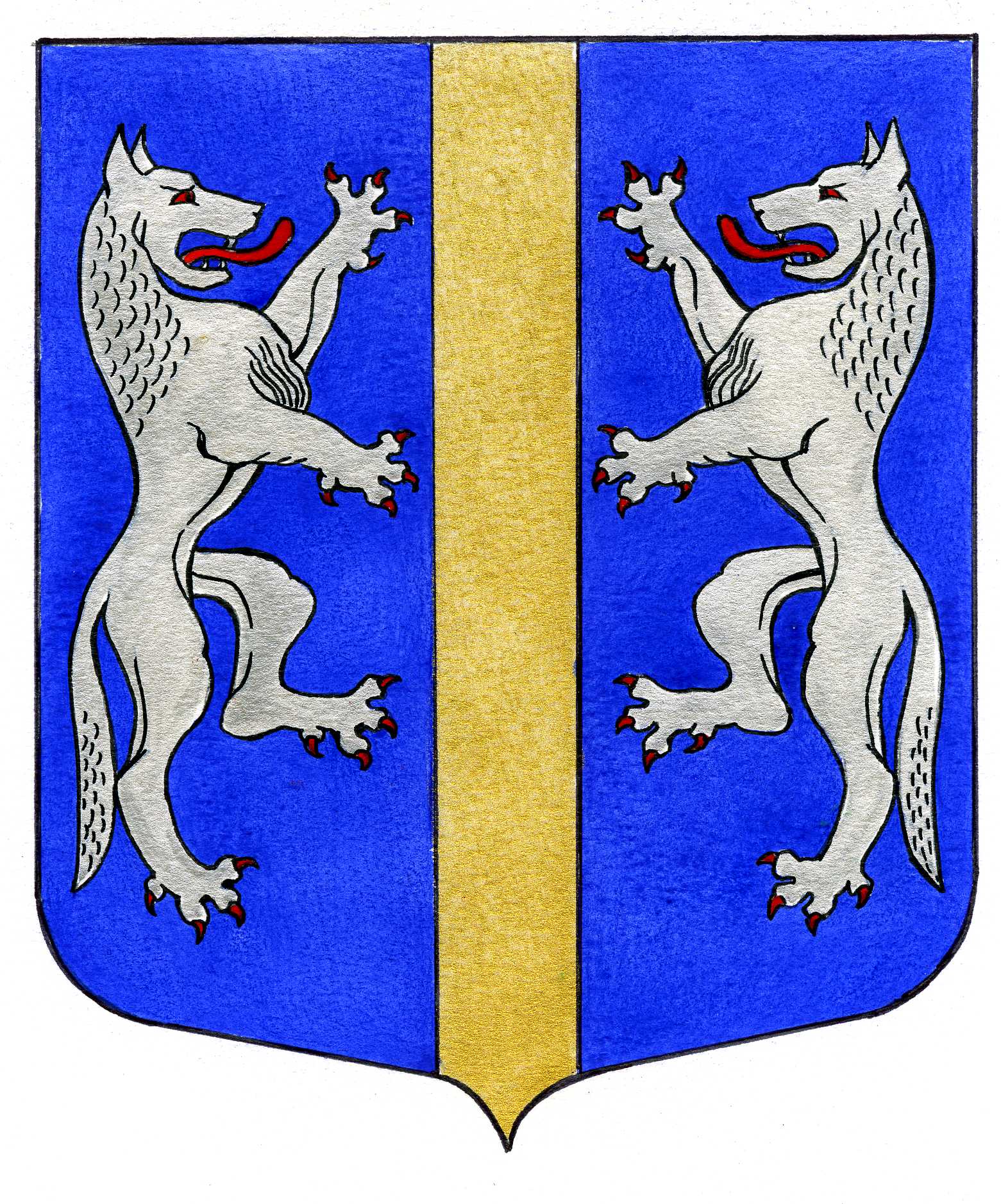 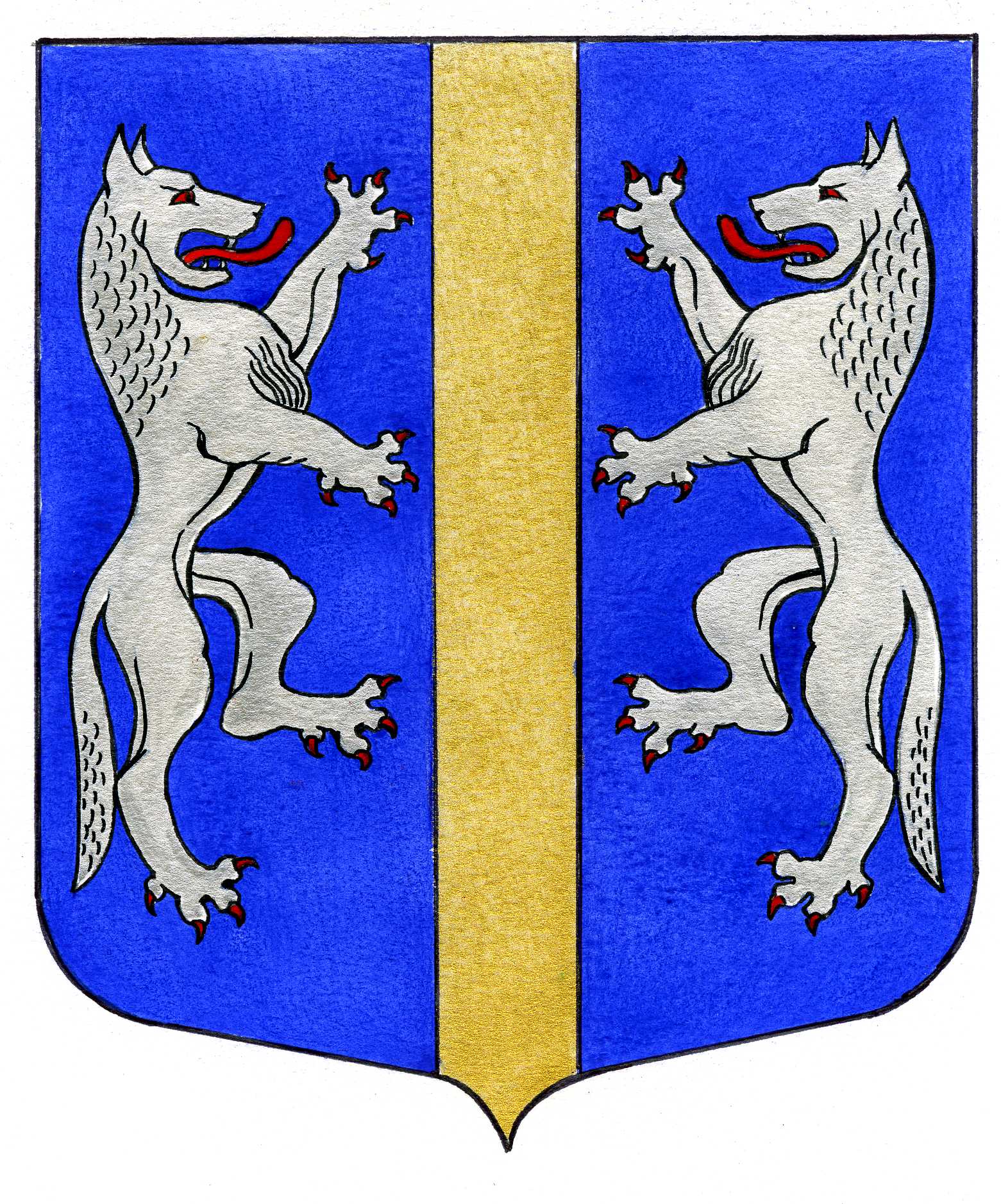 ВНУТРИГОРОДСКОГО МУНИЦИПАЛЬНОГО ОБРАЗОВАНИЯСАНКТ-ПЕТЕРБУРГАМУНИЦИПАЛЬНЫЙ ОКРУГ ВОЛКОВСКОЕ_____________________________________________________________________________ПОСТАНОВЛЕНИЕ21.07.2023                                                                                                                               № 81О внесении изменений в постановлениеМестной Администрации внутригородского муниципального образования Санкт-Петербурга муниципальный округ Волковское от 17.12.2012 № 58 «Об утверждении Административного регламента по предоставлению Местной Администрацией МО МО Волковское,осуществляющей отдельные государственные полномочия Санкт-Петербургапо организации и осуществлению деятельности по опеке и попечительству,назначению и выплате денежных средств на содержание детей,находящихся под опекой или попечительством, и денежных средствна содержание детей, переданных на воспитание в приемные семьи,в Санкт-Петербурге, государственной услуги по назначению помощникасовершеннолетнему дееспособному гражданину,нуждающиеся в установлении патронажа». На основании протеста прокуратуры Фрунзенского района от 29.06.2023                                № 04-02-2023/Прдп306-23-20400018 и в соответствии с Федеральным законом от 27.07.2010 № 210-ФЗ «Об организации предоставления государственных и муниципальных услуг», Федеральным законом от 17.07.2009 № 172-ФЗ «Об антикоррупционной экспертизе нормативно правовых актов и проектов нормативных правовых актов», в целях приведения отдельных норм Административного регламента, утвержденного постановлением Местной Администрации внутригородского муниципального образования Санкт-Петербурга муниципальный округ Волковское от 17.12.2012 № 58, в соответствии с действующим законодательством РФ, Местная Администрация ПОСТАНОВЛЯЕТ:Внести следующие изменения и дополнения в постановление Местной Администрации внутригородского муниципального образования Санкт-Петербурга муниципальный округ Волковское от 17.12.2012 № 58 «Об утверждении Административного регламента по предоставлению Местной Администрацией МО МО Волковское, осуществляющей отдельные государственные полномочия Санкт-Петербурга по организации и осуществлению деятельности по опеке и попечительству, назначению и выплате денежных средств на содержание детей, находящихся под опекой или попечительством, и денежных средств на содержание детей, переданных на воспитание в приемные семьи, в Санкт-Петербурге, государственной услуги по назначению помощника совершеннолетнему дееспособному гражданину, нуждающиеся в установлении патронажа» (далее – Административный регламент):пункт 2.6. Административного регламента читать в следующей редакции:«2.6. Исчерпывающий перечень документов, необходимых в соответствии с нормативными правовыми актами для предоставления государственной услуги, подлежащих представлению заявителем:заявление  совершеннолетнего дееспособного гражданина, который по состоянию здоровья не может самостоятельно осуществлять и защищать свои права и исполнять свои обязанности (образец заявления приведен в Приложении 3 к настоящему Административному регламенту);заявление гражданина о согласии на  назначение его помощником (образец заявления приведен в Приложении 2 к настоящему Административному регламенту) ); документ, подтверждающий, что совершеннолетний дееспособный гражданин  нуждается в  посторонней помощи (справка от терапевта о том, что гражданин нуждается в постоянной посторонней помощи); паспорт дееспособного гражданина, который по состоянию здоровья не может самостоятельно осуществлять и защищать свои права и исполнять свои обязанности;паспорт гражданина выразившего желание быть  помощником; характеристика с места работы (учебы, места жительства) гражданина выразившего желание быть  помощником (характеристика  с места работы от руководителя, либо характеристика с места учебы от руководителя учебного заведения, либо характеристика с места жительства от председателя ТСЖ, начальника жилищно-эксплуатационной службы); медицинское заключение лечебно-профилактического  учреждения о результатах  освидетельствования   гражданина выразившего желание быть  помощником (заключение терапевта о состоянии здоровья гражданина выразившего желание быть  помощником).».Постановление вступает в силу после его официального опубликования (обнародования).Контроль за выполнением настоящего постановления возложить на Главу Местной Администрации.Глава Местной Администрации                                                                   М.М. Раимов